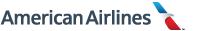 LISTA DE VERIFICACIÓN-ACTUALIZACION PROVEEDOR-Asegúrese completar esta lista de verificación y devolverla con los documentos que figuran a continuación directamente a registro.proveedores@aa.com .Formulario -Perfil de Proveedor Internacional (Página 1) completado por un empleado autorizado por el proveedor.Formulario Datos Bancarios del Proveedor Internacional (Página 2) completado por un empleado autorizado por el proveedor.Adjuntar alguno de los siguientes documento bancarios: estado de cuenta, carta del Banco, certificado de cuenta, tarjeta emitida por el banco o copia de un cheque anulado. El cual debe contener: nombre del titular de la cuenta, el número de cuenta, el tipo de cuenta, la moneda  de la cuenta y el nombre del banco.Incluir soporte para el cambio de nombre, dirección, u otras actualizacionesPara proteger su información, todos los formularios completados y la documentación requerida deben enviarse directamente a registro.proveedores@aa.com . Por favor no copie a otras direcciones de correo electrónico de American Airlines con el fin de mantener la confidencialidad de la información. Si desea proteger el archivo con contraseña, por favor envíe la contraseña en un correo electrónico separado para que podamos abrir el archivo.Certifico mediante este documento que, a mi leal saber y entender, la información aquí consignada es veraz y correcta.Nombre impreso y Cargo del Encuestado	Firma del Encuestado	FechaNombre de la Compañía y/o Sello de la CompañíaFORMULARIO - PERFIL DE PROVEEDOR INTERNACIONAL(USAR LETRA IMPRENTA)Todos los proveedores deberán completar estos formularios. No se efectuará ningún pago si no se presentan los formularios llenos y los documentos requeridos. Si fuera pertinente de acuerdo con los requisitos del país, American Airlines realizará la retención de impuestos, a menos que se presente una certificación de exención de retenciones.INFORMACIÓN DE NEGOCIOS BÁSICA DEL PROVEEDORFORMULARIO DE DATOS BANCARIOS DEL PROVEEDOR  INTERNACIONAL(USAR LETRA IMPRENTA)Certifico mediante este documento que, a mi leal saber y entender, la información aquí consignada es veraz y correcta.Sírvase enviar los formularios y documentos debidamente llenados a American Airlines Inc. al correo electrónico: registro.proveedores@aa.com. En la línea de Asunto del correo electrónico, ingrese el país, la acción (Creación de Proveedor o Actualización de Proveedor), el nombre del proveedor y el número de proveedor (si es una actualización).Razón Social:Compañía Matriz (si corresponde):	 	Compañía Matriz (si corresponde):	 	Compañía Matriz (si corresponde):	 	Compañía Matriz (si corresponde):	 	Compañía Matriz (si corresponde):	 	Compañía Matriz (si corresponde):	 	Número de Identificación Fiscal:	 	Número de Identificación Fiscal:	 	Número de Identificación Fiscal:	 	Número de Identificación Fiscal:	 	Número de Identificación Fiscal:	 	Número de Identificación Fiscal:	 	Número de Registro de la Compañía/Cédula Jurídica (si corresponde):    	Número de Registro de la Compañía/Cédula Jurídica (si corresponde):    	Número de Registro de la Compañía/Cédula Jurídica (si corresponde):    	Número de Registro de la Compañía/Cédula Jurídica (si corresponde):    	Número de Registro de la Compañía/Cédula Jurídica (si corresponde):    	Número de Registro de la Compañía/Cédula Jurídica (si corresponde):    	Para Consultas de Cobro:Para Consultas de Cobro:Para Consultas de Cobro:Para Consultas de Cobro:Para Consultas de Cobro:Para Consultas de Cobro:Nombre del Contacto:Cargo:Tel:Ext.Fax:Email:Dirección Comercial:Dirección Oficina de Cuentas Por Cobrar:Dirección Oficina de Cuentas Por Cobrar:Dirección Oficina de Cuentas Por Cobrar:Dirección Oficina de Cuentas Por Cobrar:Dirección 1:Dirección 1:Dirección 2:Dirección 2:Ciudad:Ciudad:Estado:Código Postal:Estado:Código Postal:País:País:Sitio Web:Email:Sírvase suministrar una copia de los siguientes documentos, según corresponda:Sírvase suministrar una copia de los siguientes documentos, según corresponda:Sírvase suministrar una copia de los siguientes documentos, según corresponda:Sírvase suministrar una copia de los siguientes documentos, según corresponda:Sírvase suministrar una copia de los siguientes documentos, según corresponda:Sírvase suministrar una copia de los siguientes documentos, según corresponda:Certificación de Existencia del Negocio (solo Colombia)Certificación de Existencia del Negocio (solo Colombia)Factura Timbrada con logo de la CompañíaFactura Timbrada con logo de la CompañíaFactura Timbrada con logo de la CompañíaFactura Timbrada con logo de la CompañíaLicencia de Funcionamiento del NegocioLicencia de Funcionamiento del NegocioDocumento de Verificación Bancaria/Certificado de Registro Bancario (para transferencias bancarias electrónicas)Documento de Verificación Bancaria/Certificado de Registro Bancario (para transferencias bancarias electrónicas)Documento de Verificación Bancaria/Certificado de Registro Bancario (para transferencias bancarias electrónicas)Documento de Verificación Bancaria/Certificado de Registro Bancario (para transferencias bancarias electrónicas)Número de Identificación Fiscal (IVA u otro registro fiscal)Número de Identificación Fiscal (IVA u otro registro fiscal)Certificado de Firma Bancaria (N/A en países de Centro América)Certificado de Firma Bancaria (N/A en países de Centro América)Certificado de Firma Bancaria (N/A en países de Centro América)Certificado de Firma Bancaria (N/A en países de Centro América)Contacto Principal en American Airlines:Contacto Principal en American Airlines:Contacto Principal en American Airlines:Contacto Principal en American Airlines:Contacto Principal en American Airlines:Contacto Principal en American Airlines:Nombre del Contacto:Teléfono:Email:Tipo de Bienes o Servicios suministrados a American Airlines:Tipo de Bienes o Servicios suministrados a American Airlines:Tipo de Bienes o Servicios suministrados a American Airlines:Tipo de Bienes o Servicios suministrados a American Airlines:Tipo de Bienes o Servicios suministrados a American Airlines:Tipo de Bienes o Servicios suministrados a American Airlines:INFORMACIÓN ESPECIFICA DEL PAÍS/ DOCUMENTOS ADICIONALES A LOS MENCIONADOS ANTERIORMENTE:INFORMACIÓN ESPECIFICA DEL PAÍS/ DOCUMENTOS ADICIONALES A LOS MENCIONADOS ANTERIORMENTE:INFORMACIÓN ESPECIFICA DEL PAÍS/ DOCUMENTOS ADICIONALES A LOS MENCIONADOS ANTERIORMENTE:INFORMACIÓN ESPECIFICA DEL PAÍS/ DOCUMENTOS ADICIONALES A LOS MENCIONADOS ANTERIORMENTE:INFORMACIÓN ESPECIFICA DEL PAÍS/ DOCUMENTOS ADICIONALES A LOS MENCIONADOS ANTERIORMENTE:INFORMACIÓN ESPECIFICA DEL PAÍS/ DOCUMENTOS ADICIONALES A LOS MENCIONADOS ANTERIORMENTE:Categoría de Contribuyente, marque la casilla correspondiente  (únicamente Países Andinos: Bolivia, Colombia, Ecuador, Perú y Venezuela):Categoría de Contribuyente, marque la casilla correspondiente  (únicamente Países Andinos: Bolivia, Colombia, Ecuador, Perú y Venezuela):Categoría de Contribuyente, marque la casilla correspondiente  (únicamente Países Andinos: Bolivia, Colombia, Ecuador, Perú y Venezuela):Categoría de Contribuyente, marque la casilla correspondiente  (únicamente Países Andinos: Bolivia, Colombia, Ecuador, Perú y Venezuela):Categoría de Contribuyente, marque la casilla correspondiente  (únicamente Países Andinos: Bolivia, Colombia, Ecuador, Perú y Venezuela):Categoría de Contribuyente, marque la casilla correspondiente  (únicamente Países Andinos: Bolivia, Colombia, Ecuador, Perú y Venezuela):Buen ContribuyenteAutorretenedorGRACORégimen SimplificadoGran ContribuyenteAgente de RetenciónTITULAR DE LA CUENTA BANCARIATITULAR DE LA CUENTA BANCARIATITULAR DE LA CUENTA BANCARIATITULAR DE LA CUENTA BANCARIATITULAR DE LA CUENTA BANCARIATITULAR DE LA CUENTA BANCARIANombre del Negocio / Compañía / Beneficiario:Nombre del Negocio / Compañía / Beneficiario:Nombre del Negocio / Compañía / Beneficiario:Nombre del Negocio / Compañía / Beneficiario:Dirección:Ciudad:Código Postal:País:País:País:Nombre y número telefónico del Contacto:Nombre y número telefónico del Contacto:Dirección de Correo Electrónico del Contacto para Datos de Pago y/o certificados electrónicos:Dirección de Correo Electrónico del Contacto para Datos de Pago y/o certificados electrónicos:Dirección de Correo Electrónico del Contacto para Datos de Pago y/o certificados electrónicos:Dirección de Correo Electrónico del Contacto para Datos de Pago y/o certificados electrónicos:Dirección de Correo Electrónico del Contacto para Datos de Pago y/o certificados electrónicos:DATOS BANCARIOS DEL BENEFICIARIODATOS BANCARIOS DEL BENEFICIARIODATOS BANCARIOS DEL BENEFICIARIODATOS BANCARIOS DEL BENEFICIARIODATOS BANCARIOS DEL BENEFICIARIONombre del Titular de la Cuenta:Cédula de Identidad / Número de Cédula Jurídica / Número de Identificación Fiscal del Titular de la Cuenta :Cédula de Identidad / Número de Cédula Jurídica / Número de Identificación Fiscal del Titular de la Cuenta :Cédula de Identidad / Número de Cédula Jurídica / Número de Identificación Fiscal del Titular de la Cuenta :Cédula de Identidad / Número de Cédula Jurídica / Número de Identificación Fiscal del Titular de la Cuenta :Número de Cuenta del Beneficiario:Nombre del Banco del Beneficiario:Dirección de la Sucursal del Banco:Ciudad:Código Postal:País:País:País:Código de la Sucursal de Banco:Código de Identidad del Banco (BIC o SWIFT):Número de Cuenta Internacional (IBAN / CCI) si es aplicable:Número de Cuenta Internacional (IBAN / CCI) si es aplicable:Número de Ruta Bancaria(ABA/ BRN/ RTN usualmente en la parte inferior del cheque):Número de Ruta Bancaria(ABA/ BRN/ RTN usualmente en la parte inferior del cheque):Número de Ruta Bancaria(ABA/ BRN/ RTN usualmente en la parte inferior del cheque):Código Bancario Único (CBU)- únicamente Argentina:Moneda de la Cuenta:Tipo de Cuenta:Corriente / Cheques AhorrosCorriente / Cheques AhorrosCorriente / Cheques AhorrosCorriente / Cheques AhorrosDATOS DEL BANCO INTERMEDIARIO (si es aplicable)DATOS DEL BANCO INTERMEDIARIO (si es aplicable)DATOS DEL BANCO INTERMEDIARIO (si es aplicable)Nombre del Banco Intermediario:Número de Cuenta:Número SWIFT / BIC / de Ruta:Número SWIFT / BIC / de Ruta:Nombre impreso y Cargo del EncuestadoFirma del EncuestadoFecha